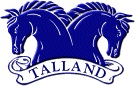 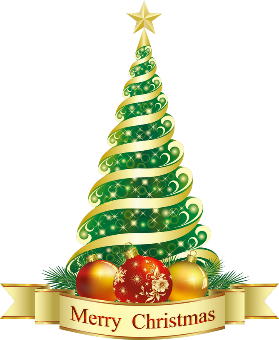 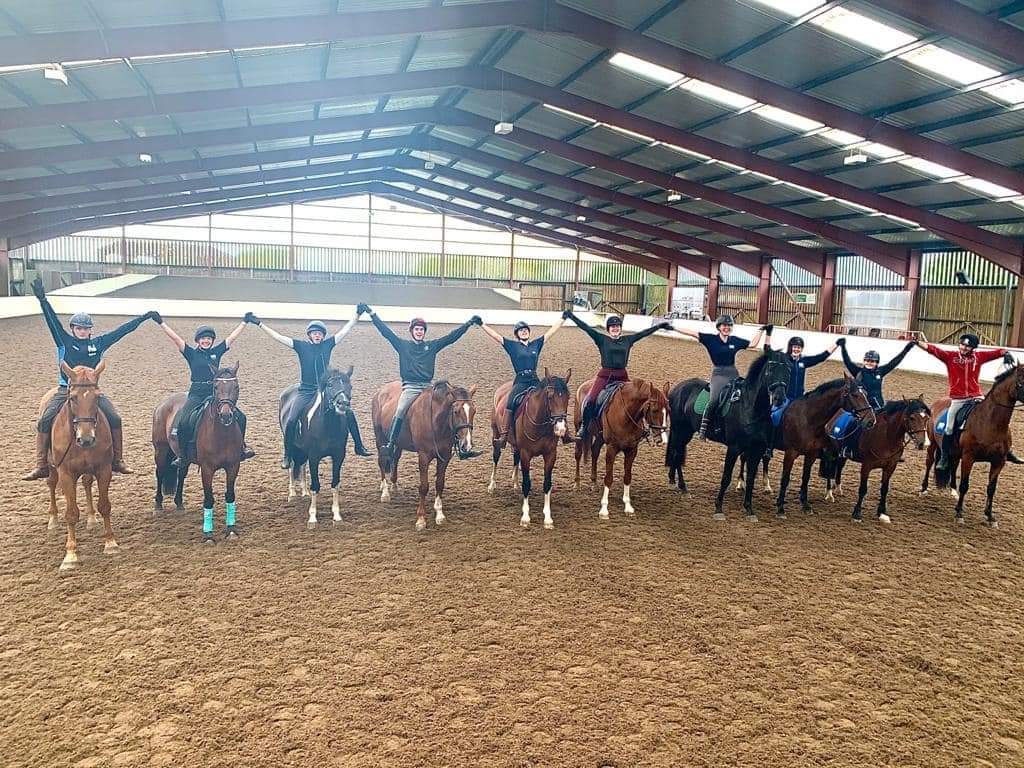 The abundance of a bad virus and a shortage of good forage and bedding sums up 2020. The latter we have experienced before, the former had the nation reeling.Like most equestrians we simply had to get on and make the best of a bad job and thanks to our superb staff and students along with the exceedingly kind financial assistance from our loyal supporters, Just Giving, the BHS, the Government and Barclays Bank, we are still here!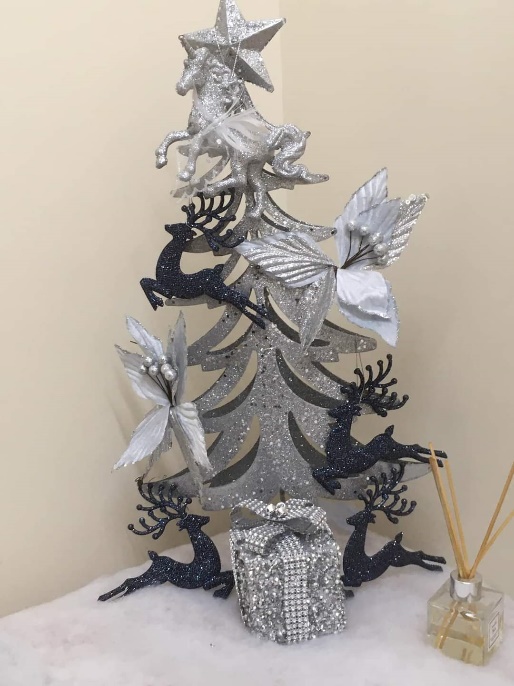 Maintaining order is Mandy’s specialty and she uses her vast experience with quiet authority. We are lucky to have her looking after our precarious finances so well and we are always grateful for Stephen Days consistent help over many years.Currently Hilary is not here as she is on her annual holiday following her stalwart stint between lockdowns and Marie is a great asset when she comes in. We miss Gerry who has retired from full time teaching but luckily, he plans to come in part time in 2021. We lost Richard from our teaching staff as he has rescheduled his life more around his family and Michael Whippey has moved on to pursue his individual aims.“We aim to please” seems to be the motto for Claire and Britt who tirelessly oversee the stables, teach, run countless assessments and deal with the multitudinal events that occur in a large busy yard.Emma and Amber man a remarkably busy office with occasional help from Clair, Megan and Natalie who helps so much with our younger clients. As you can imagine the amount of red tape and admin is immense but somehow order is maintained. Emma also manages to teach Side Saddle throughout the week. Emma’s daughter Zara also joins us once a week to come and ride.Laura and Tracey look after everyone’s appetites in the café – no easy task when catering for so many gastronomic needs.Catalin, Georgie and Andre work hard mucking out and helping around the yard including painting the new show jumps etc, and Kathryn works hard keeping Talland clean and Tidy.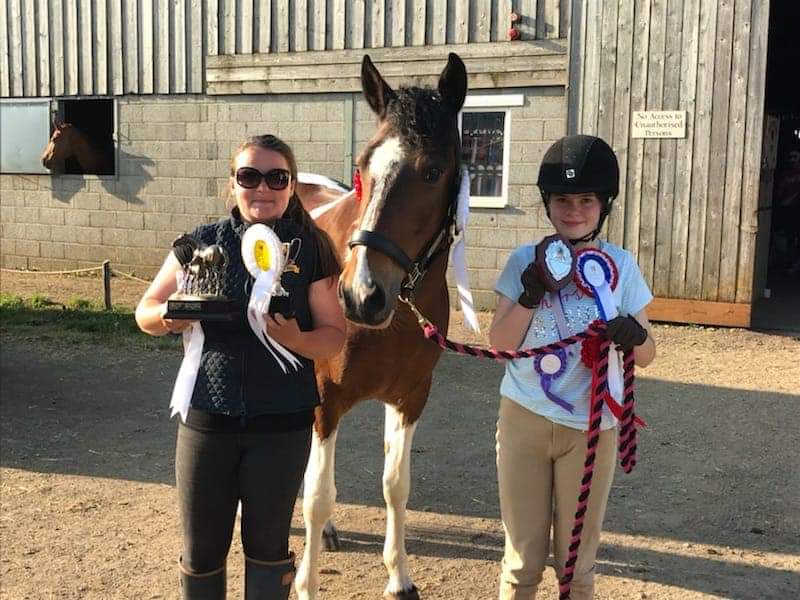 Brittany Lankston, Isabella Benfield and CookieIt has been a quiet year on livery row, but a year for all owners to get to know their horse. A few competitions did go ahead with Isabella and her pony Cookie competing in Para & affiliated Dressage. Clair Reed & Dori doing some elementary tests and Ellen and Faith taking on some showjumping with Biscuit and Mickey. Elspeth Von Sponeck winning her class and collecting her first Blue Chip Ticket.  We have also welcomed a few new faces this year including CobDoplphin, Ayla, Mickey, and Shadow.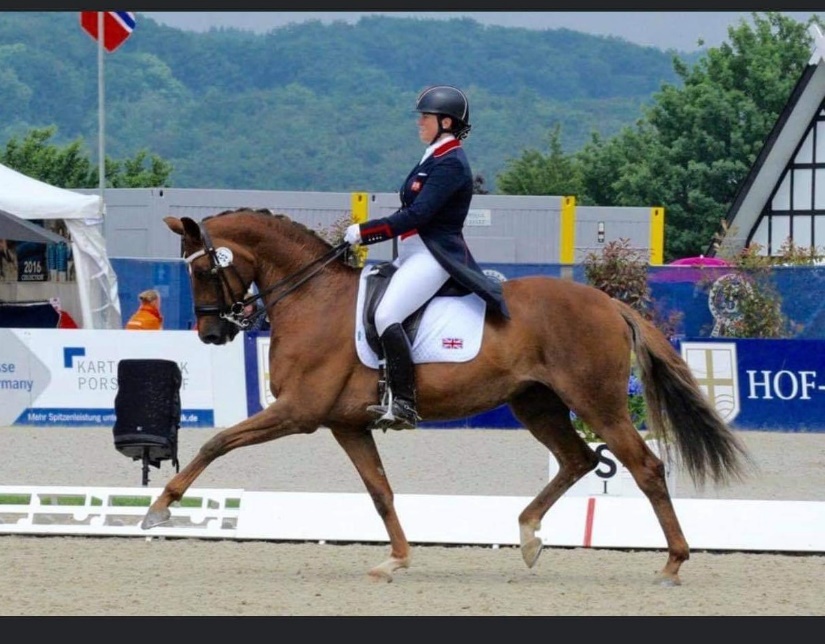 Pippa Hutton & DuelaPippa is an increasing help to the business and passed her BHSI Riding and Coaching which is a great boost to her professional life, and she appears settled in her personal life with boyfriend Adam who helps with his teaching and culinary skills.Pippa has quoted“2020 has been a rollercoaster of a ride. With all that has gone on I feel the Talland team is stronger than ever. We have really pulled together as a team this year. I could not have done without the great support of my staff. This year I got some competitions under my belt and competed from Novice up to Inter 1 very successfully. I also took my BHSI equitation and coaching exam and passed! Each day I am learning the ropes of running a business and look forward to taking over the reins more and more each day. I love working alongside my Mother and Father. I have some huge boots to fill but learning from the best this should not be a problem.”Charlie is based near Troon in Scotland; he is incredibly happy with Sandy and her 6yo daughter Lucy. He does a brilliant job for the BEF Podium Potential Pathway programme for the AASE Mentor for BD Academy and quite a few young horses to bring on for 2021. Roll on the Summer.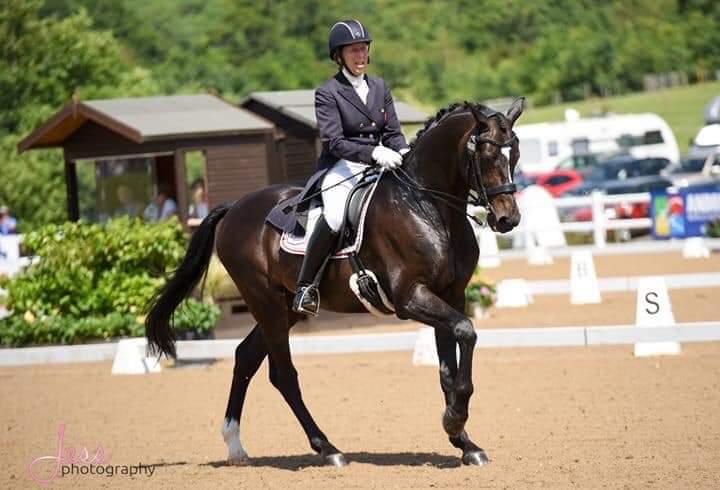 Pammy Hutton and MagnumPammy, despite her crippling back injury, has ridden with tremendous enthusiasm and success this year and has worked so hard to keep the business going and still found time to wite “Horses for life” with Islay Auty, which is selling fast and is still available to purchase from the office.Brian takes great pleasure in helping so many riders, particularly the students during lockdown, with their work on the flat, over show jumps and with their cross-country training. He enjoys helping Charlotte Alexander with ex Race Horse Saphir Du Rheu. Having become a good hunter and an ace team chaser Charlotte is aiming to event him next year.Brian also helps Jenny Rudall who keeps Finn with us and now that she has done her maternity stint and when not in demand as “The Queen of the microphone” it is hoped they will be back competing very soon. Huge thanks to Jenny for her initiative and hard work in creating the Just Giving scheme which has helped us and so many in the equestrian world. Also, a big thanks for producing our Christmas demonstration which can still be viewed on Live @ Horse and Country TV.With the complications of 2020 Pammy has been working closely with Tim Downes at Ingestre stables – this has created a great partnership and has helped both Centre’s through this tough year.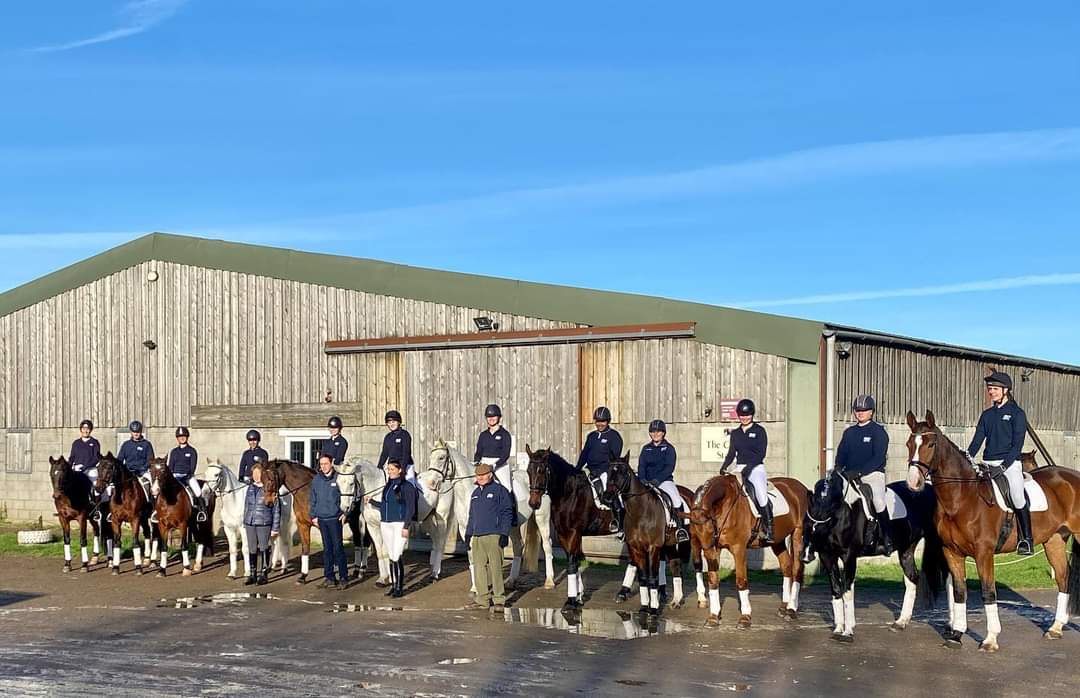 This year has been full of ups and downs on the yardWe have said a sad farewell  to many of our old equine friends, but we have also been lucky to welcome some lovely new horses to the team, we would like to say a huge thank you to all the  owners of our school horses for entrusting us with their horses.Lockdown was a strange time for us all, but we took lots of positives from it, it gave us more time to do ‘those jobs’ we don’t get chance to do like painting the show jumps, spring cleaning the whole yard it also gave the horses a well-earned break.We are incredibly proud of all our students this year they have worked awfully hardLockdown gave them the  chance to try things they would not normally have had the chance to try such as,Dressage to music , Advanced dressage test, Side saddle, and jump training through both lockdown’s with Brian, just to name just a few things they did!It also gave us the chance to give them more training towards their examsWe have had 100% pass rate this year with their BHS exams ranging from stage 1 through to stage 5 (BHSI) riding and coach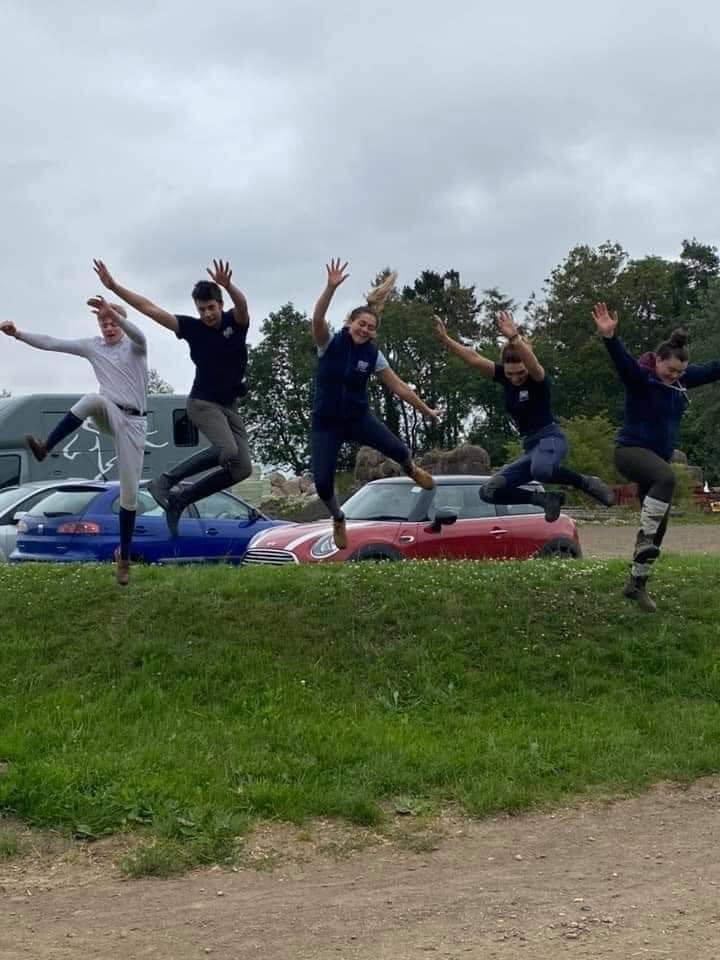 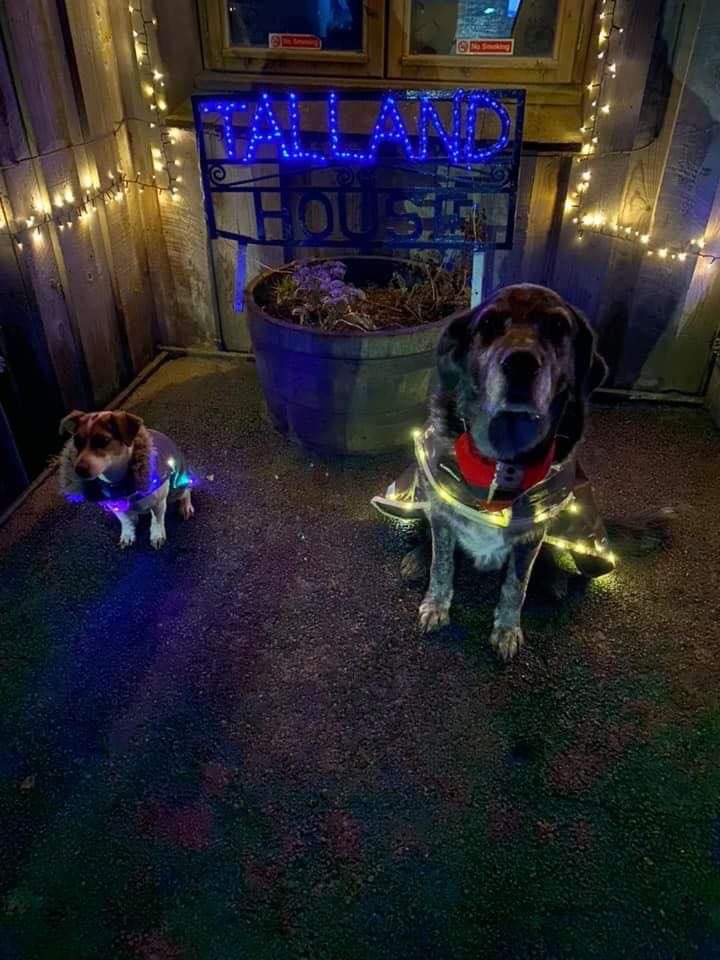 We would like to say a massive thank you too all our suppliers, clients, and supporters.We all hope that life will return to some resemblance of normality, meanwhile we wish you a Merry Christmas and a Healthy 2021.Gift vouchers are still available to purchase from the office until Christmas Eve, we will be back open on the 27th December.